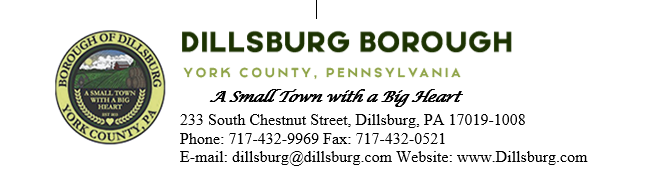 COUNCIL MEETING AGENDA March 12, 2024 at 6:00pmCall to OrderInvocation/Salute to the FlagRoll Call of MembersApproval of the AgendaApproval of the MinutesCommittee Meeting: February 6, 2024Council Meeting: February 13, 2024Public Comment- 5 Minutes per Valid SpeakerSouth Mountain Trolley GreenwaySubdivision/Land DevelopmentVerizon Wireless Land Development Plan and WaiverDepartment ReportsPoliceEMSFire DepartmentPlanning CommissionDillsburg Area AuthorityCommunity GroupsSolicitorEngineerTreasurerTax CollectorBorough Staff ReportMayor’s ReportPresident’s ReportPublic SafetyPublic Works CommitteeAdministrative CommitteeApprove Tax Exemption RequestResolution 2024-5 Northern York Comp PlanOld BusinessCommunity Room KitchenLobar Maintenance AgreementClock RestorationNew BusinessAdjournment